Adam & God As Separate BeingsDefending the Doctrine of the Restored Church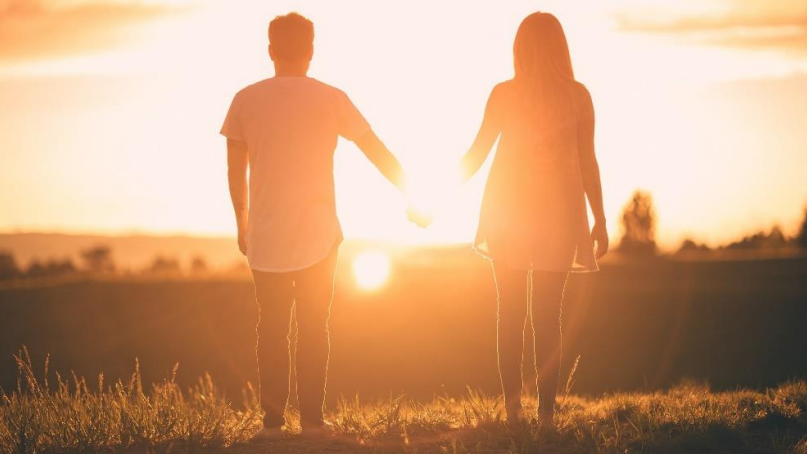 Nate RichardsonRichardsonStudies.comAdam Named After His (Our) Father Analysis of JD 1:50-51 & Other Misinterpreted QuotesBrigham Plainly Repeatedly Taught that God the Father is Father of AdamScriptures Plainly Showing Adam & God as SeparateRoles of AdamJesus is Jehovah The Godhead’s Roles Typical ExaltationScriptural Death of Adam Refutes Adam GodPermanent Resurrection Refutes Adam GodSalvation in Christ Scriptures as the Standard for DoctrineThe Unknown Identity of The Holy GhostRefuting Various Fundamentalist Doctrinal Claims What Even is “Adam God Doctrine”?Adam God is a common view amoung fundamentalist Latter-day Saint groups. It is the idea that Adam is the same person as God the Father. That the Adam we read of in Eden is God the Father, the Father of Jesus Christ. Adam God is rejected by The Church of Jesus Christ of Latter-day Saints as a false interpretation of statements of early leaders, or perhaps even a mistaken idea which some members held. Whether it is a modern interpretation, or a teaching believed by ealy leaders, it is rejected as a falsehood by the restored Church today. Fundamentalists claim that Brigham Young was the main advocate of Adam God doctrine, but a close look at many of his statements shows that this could be a misunderstanding of Brigham’s teachings. Joseph Smith taught that Adam was Michael the Archangel, and some have interpreted that to mean that Adam is God the Father, rather than the son of God. What is the fundamentalist Adam God explanation of the Godhead as depicted in the temple endowment? They say that Elohim is a council (not an individual) (and that could be right), or that Elohim represents God’s grandfather. Then there’s Jehovah who represents God’s father, then Michael as God the Father. Other times Jehovah and Michael are seen as the same person (God the Father). Then Jesus and the Holy Ghost are additional characters, not depicted in the endowment (though Jesus was apparently shown as a 4th God for some time). To put it simply (which is quite difficult), they say there are 2 trinities, and that Michael is the lowest member of one, and the highest member of the other. The endowment is understood in the restored church today as Elohim being God the Father, Jehovah being Jesus Christ,  and Micahel being Adam. Typically, whenever a scripture contradicts fundamentalist interpretations of Adam God, they claim that the God being spoken of is God the grandfather, rather than God the Father, who they say would be Adam/Michael. But a face value reading of scripture shows time and again that God the Father and Adam are separate beings (a father and his son). The Purpose of This Book & My Background Research on Adam GodIn this book, I will show some introductory arguments defending the Church’s position on Adam God, that Adam and God the Father are separate beings. Having an incorrect view of God, particularly one contrary to the teachings of the church, is spiritually dangerous for our personal testimony, and can sew discord among the houseohld of faith. I have gone through just about every debate point possible on this topic and have spoken at length with many fundamentalists who believe Adam is God. I have hundreds of pages of notes on the views and favorite quotes of fundamentalist thinkers, including how they interpret various quotes and scriptures. I respect these people and their views, and I have learned many important and interesting things from them, but they are clearly at variance with accepted doctrine in the restored Church when it comes to Adam and some other doctrines. I have come to the conclusion that the Church is not in error in this doctrine, and that the doctrine of Adam God is not correct. I want truth wherever it is found, so I have considered the possibilities of Adam God doctrine, but it is apparent that it’s all one big misunderstanding. Even in the first few pages of the Words of Joseph Smith (Ehat & Cook) we read over and over statements from Joseph Smith which teach clearly that God the Father is not Adam. Adam was a mighty prophet, but not a god. In this booklet I haven’t covered every point, but it is a work in progress and I will likely put more in it as time goes, including additinoal analysis of controversial (and sometimes fake) quotes. Admittedly, there are challenging quotes which I have yet to add the text of and my analysis to, I do plan on expanding this work. These writings are not to “bash” on fundamentalists, but to defend the doctrines of the restored Church, and promote what I believe to be truths of the gospel. If God wishes to teach a different understanding let Him do it, but my calling is to sustain and defend the doctrines of the restored church, even if there are a few apparenlty different views from past leaders on some points. I know several members of the restored church who are convinced of Adam being God, but I must disagree and defend what I believe to be an increasingly plain and precious truth of the gospel, that Adam was a son of God. That Adam is our brother. That God the Father is an immortal being who has passed through life’s trials and no longer experiances the weaknesses of mortality, that He is in a blessed exalted state, and continues his work therein. To put it simply, I belive that Adam God doctrine is a misunderstanding of what was said, and a misunderstanding of correct doctrines, and is false. A Summary of My View on Adam GodAdam is the name of God. God named his son Adam after him. Joseph and Brigham taught that Adam is the son of God. When Brigham called Adam God, this would refer to God the Father, not Adam Michael the ancient of days. Most claims to the contrary are easily disproved, and some fake quotes are in circulation. Fundamentalists skew teachings of Brigham and Joseph to align with their interpretation that Adam is God the Father of Jesus.Joseph Smith Differentiates Between Adam & God Ahman“The Son had a tabernacle and so had the Father; but the Great God has a name by which He will be called which is Ahman - also in asking have reference to a personage like Adam for God made Adam just in His own image. Now this is a key for you to know how to ask and obtain.” (Joseph Smith, 9 March 1841. McIntire Minute Book published in Words of Joseph Smith, p. 64.)Joseph Smith: Adam Got Authority from Christ“This then being the nature of the priesthood, every man holding the presidency of his dispensation and one man holding the presidency of them all even Adam and Adam receiving his presidency and authority from Christ, but cannot receive a fulness, until Christ shall present the kingdom to the Father which shall be at the end of the last dispensation.”[The Words of Joseph Smith. 40. See also Teaching of the Prophet Joseph Smith,169.]Joseph Smith: Line of Authority: Christ, Adam, Noah“How have we come at the Priesthood in the last days? It came down, down, in regular succession. Peter, James, and John had it given to them and they gave it to others. Christ is the Great High Priest; Adam next.” [Teachings of the Prophet Joseph Smith, 158] “The Priesthood was first given to Adam: he obtained the First Presidency and held the keys of it, from generation to generation; he obtained it in the creation before the world was formed as in Gen. 1:26-28. He had dominion given him over every living creature. He is Michael, the Archangel, spoken of in the scriptures. Then to Noah who is Gabriel, he stands next in authority to Adam in the Priesthood.” [Words of Joseph Smith, 8. Teachings of the Prophet Joseph Smith, 157]D&C 137: Joseph Smith saw God The Father, The Son, and Adam as SeparateThis scripture is a quite plain example of God the Father and Adam as separate beings: 1 The heavens were opened upon us, and I beheld the celestial kingdom of God, and the glory thereof, whether in the body or out I cannot tell.2 I saw the transcendent beauty of the gate through which the heirs of that kingdom will enter, which was like unto circling flames of fire;3 Also the blazing throne of God, whereon was seated the Father and the Son.4 I saw the beautiful streets of that kingdom, which had the appearance of being paved with gold.5 I saw Father Adam and Abraham; and my father and my mother; my brother Alvin, that has long since slept;D&C 137:5 Original Version: Joseph Smith Sees “Father Adam and Michael”, Suggests God the Father’s Name is Adam, & Adam/Michael is God’s SonToday D&C 137:3-5 reads, “3 Also the blazing throne of God, whereon was seated the Father and the Son.4 I saw the beautiful streets of that kingdom, which had the appearance of being paved with gold.5 I saw Father Adam and Abraham; and my father and my mother; my brother Alvin, that has long since slept;”The original reads, “I saw father Adam, and Abraham and Michael and my father and mother, my brother Alvin that has long since slept, ...” (Joseph Smith Diary cited in The Revelations of Joseph Smith by Lyndon W. Cook p. 303)Michael was later crossed out, as we see in the current version of D&C 137:5. There aren’t any documents about reasons behind Orson Pratt’s decision to cross out Michael (it was likely Orson Pratt who did it), but it’s likely he saw a contradiction in having “Father Adam” and Michael being two separate individuals (as Joseph revealed that Adam and Michael are the same being), so he resolved the difficulty by deleting one of the individuals. Concerning this editing out of Michael from this revelation, Alma Allred points out, “Here is a clear and apparently deliberate distinction between “Father Adam” and “Michael.” It may be one source of Brigham Young’s comments. This revelation was edited for publication in the Deseret NewsWeekly in September of 1852 and the reference to Michael was deleted. Although we cannot determine who did the deed, Orson Pratt, opponent to the Adam-God doctrine, is a likely candidate. He was the editor of the first edition of the Doctrine and Covenants published in the Salt Lake Valley, and arranged the sections in their present order and versification. He may have been responsible for this correction which has remained in its edited form through all publications.” (The So-called Adam-God Theory Alma Allred (1989))Some claim that Joseph was saying “and my father” but “and Michael” was written instead. But it’s hard to get “and my father” from “and Michael, and my father and mother.” It’s much easier to conclude that the scribe wrote the revelation correctly.The suggestion that the scribe erred is problematic because Joseph dictated very carefully.Conclusion: The original revelation was correct, and shows that Heavenly Father is named Adam, and that Michael, when he came to earth, was named Adam after his Father. Note: The 2 preceeding verses (verses 3 and 4) are admittedly puzzling, I don’t know why it would mention God twice, in verse 3 and 5. So the scribal error theory is a possibility, but that still doesn’t mean the fundamentalist interpretation of Adam as God is correct, it’s just another claim they make which contradicts repeatedly established doctrines.3+ Scriptures: Adam is Under ChristJude 1:9 “Yet Michael the archangel, when contending with the devil he disputed about the body of Moses, durst not bring against him a railing accusation, but said, The Lord rebuke thee.” D&C 78 shows that Christ appointed Michael, established Michael, sets Michael on high, and gives Michael keys of salvation under himself (Christ). We understand that Adam, after having partaken of the fruit, learned of the plan of redemption through Christ. We know Adam was taught to pray to the father in the name of the son. (ref POGP) Joseph Smith: Christ has Keys of Universe, Adam is a Steward“Daniel 7 speaks of the Ancient of days, he means the oldest man, our Father Adam, Michael; he will call his children together and hold a council with them to prepare them for the coming of the Son of Man. He, (Adam) is the Father of the human family and presides over the Spirits of all men, and all that have had the keys must stand before him in this great council. This may take place before some of us leave this stage of action. The Son of Man stands before him and there is given him glory and dominion. Adam delivers up his stewardship to Christ, that which was delivered to him as holding the Keys of the Universe, but retains his standing as head of the human family.” [Words of Joseph Smith, 8-9. Teachings of the Prophet Joseph Smith, 157]Brigham Young in Journal of Discourses 1:50-51 - Analysis of 4 Famous Supposed Adam God Lecture PassagesOne of the most famous Adam God statements is in, as I'm sure you're aware, JoD 1:50-51. Read these pages in full at this link: 
https://jod.mrm.org/1/46

Here I will analyze some statements from that discourse which may appear troubling, but with a correct view show that Heavenly Father and Adam are seperate beings: 

1. "When our father Adam came into the garden of Eden, he came into it with a celestial body, and brought Eve, one of his wives, with him. He helped to make and organize this world. He is Michael, the Archangel, the Ancient of Days! about whom holy men have written and spoken—He is our Father and our God, and the only God with whom we have to do." 

This quote is about Adam/Michael, not Adam/Heavenly-Father. 
If suggests that people marry in pre-mortality, as Adam already had plural wives when he came here, bringing one of them with him. 
Adam bringing a celestial body, that refers to the way Heavenly Father created Adam.
Brigham calls Adam/Michael our father and god the only one with whom we have to do because he is referring to a line of authority, that Adam has stewardship over us. For example: we need to follow our local bishop, not just the prophet of the whole church. 



2. This is also from JoD 1:51:
"When the Virgin Mary conceived the child Jesus, the Father had begotten him in his own likeness. He was not begotten by the Holy Ghost. And who is the Father? He is the first of the human family; and when he took a tabernacle, it was begotten by his Father in heaven, after the same manner as the tabernacles of Cain, Abel, and the rest of the sons and daughters of Adam and Eve; from the fruits of the earth, the first earthly tabernacles were originated by the Father"

This is saying that Heavenly Father is the first of the human family, and that Heavenly Father had a son Adam. It is a bit confusing, I could see it being interpreted either way, but true doctrine is supported. 


3. Also from JoD 1:51: 
"It is true that the earth was organized by three distinct characters, namely, Eloheim, Yahovah, and Michael, these three forming a quorum, as in all heavenly bodies, and in organizing element, perfectly represented in the Deity, as Father, Son, and Holy Ghost."

This does not mean that Michael is the Holy Ghost, it means those 3 were a quorum which is like the quorum that is our Godhead of Father Son and Holy Ghost. Michael/Adam worked with God. Michael means "who is like God". We know from the revelations that Adam has authority below Christ, so he is very high in authority. 


4. Also from JoD 1:51:
"Jesus, our elder brother, was begotten in the flesh by the same character that was in the garden of Eden, and who is our Father in Heaven."

This would refer to Heavenly Father in Eden siring Adam in Eden. Yes, Heavenly Father was in Eden. This should be fairly obvious.Alma Allred’s Historical Record Resolution of The Most Difficult Adam God Passage of Brigham YoungAlma writes:The most difficult discourse to apply to the dual Adam concept is the one which appears in Journal of Discourses volume. 1: “When our Father Adam came into the garden of Eden, he came into it with a celestial body, and brought Eve, one of his wives with him. He helped to make and organize this world. He is MICHAEL, the Archangel, the ANCIENT OF DAYS! about whom holy men have written and spoken.” There is a transition in the discourse from Father Adam to Michael. It occurs after “one of his wives with him” and before “He helped to make and organize this world.” Unfortunately, the original account of this discourse is not extant. However, two other accounts of the same discourse indicate that pivotal words are missing from the published version. Both reports, one by Wilford Woodruff and one by Samuel Hollister Rogers include these words before mention of Michael: “and eat of the fruit of the garden until He could beget a Tabernacle.” (From Woodruff journal. The Rogers account says “that they eat of the fruit of the ground untill they begat children from the Earth, ...”) If we insert these missing words into the account, a different meaning is apparent: “When our Father Adam came into the garden of Eden, he came into it with a celestial body, and brought Eve, one of his wives with him. [They ate of the fruit of the garden until they could beget a Tabernacle]. He [the child] helped to make and organize this world. He is MICHAEL, the Archangel, the ANCIENT OF DAYS! about whom holy men have written and spoken.”(The So-called Adam-God Theory Alma Allred (1989))Brigham Young: Adam Father of Eve: Shows 2 Adam TheoryWilford Woodruff said he heard Brigham Young teach that, "Mother Eve was the daughter of Adam." [WWJ 7:152, Aug 31, 1873] Naturally this demonstrates that the Adam which is referred to here is that parent of Adam and Eve as we know them. In other words, Heavenly Father is here called Adam. It would be against all scripture and otherwise rediculous to think that a daughter was married to a father.Brigham Young: the Identity of Adam Doesn’t Matter “…you may continue and trace the human family back to Adam and Eve, and ask, "are we of the same species with Adam and Eve?" Yes, every person acknowledges this; this comes within the scope of our understanding. But when we arrive at that point, a vail is dropt, and our knowledge is cut off. Were it not so, you could trace back your history to the Father of our spirits in the eternal world. He is a being of the same species as ourselves; He lives as we do, except the difference that we are earthly, and He is heavenly. He has been earthly, and is of precisely the same species of being that we are. Whether Adam is the personage that we should consider our heavenly Father, or not, is considerable of a mystery to a good many. I do not care for one moment how that is; it is no matter whether we are to consider Him our God, or whether His Father, or His Grandfather, for in either case we are of one species-of one familyand Jesus Christ is also of our species.” (J. D. 4:217, “To Know God Is Eternal Life— God the Father of Our Spirits and Bodies—Things Created Spiritually First—Atonement by the Shedding of Blood”, A Discourse by President Brigham Young, Delivered in the Tabernacle, Great Salt Lake City, February 8, 1857)Brigham Young: God The Father Made Adam"We believe in God the Father and in Jesus Christ our elder brother. We believe that God is a person of tabernacle, possessing in an infinitely higher degree all the perfections and qualifications of his mortal children. We believe that he made Adam after his own image and likeness, as Moses testifies;" [Brigham Young JD 10:230-231.]Brigham Young: Heavenly Father Made Adam in His Image"[T]he Lord is our God and it is He whom we serve; and we say to the whole world that He is a tangible Being. We have a God with ears, eyes, nose, mouth; He can and does speak. He has arms, hands, body, legs and feet; He talks and walks; and we are formed after His likeness. The good book -- the Bible, tells us what kind of a character our Heavenly Father is. In the first chapter of Genesis and the 17th verse, speaking of the Lord creating men, it reads as plain as it can read, and He created man in His own image and likeness; and if He created Adam and Eve in His own image, the whole human family are like Him." [Brigham Young JD 13:308-309.]Brigham Young: The Father Created Adam"I believe the Father came down from heaven, as the Apostles said he did and begat the savior of the world; for he is the ONLY-begotten [sic] of the Father, which could not be if the Father did not actually beget him in person... [T]he Bible declares He has a corporeal body; that in His likeness, precisely, He created Adam." [Brigham Young JD 1:238.]Brigham Young: Adam is a Child of Heavenly Father, & So Are We"The world may in vain ask the question, “Who are we?” But the Gospel tells us that we are the sons and daughters of that God whom we serve. Some say, “we are the children of Adam and Eve.” So we are, and they are the children of our Heavenly Father. We are all the children of Adam and Eve, and they and we are the offspring of Him who dwells in the heavens, the highest Intelligence that dwells anywhere that we have any knowledge of." [Journal of Discourses, Vol.13, p.311 - p.312, Brigham Young, April 17, 1870]Brigham Young: We All Knew Heavenly Father Elohim“I want to tell you, each and every one of you, that you are well acquainted with God our Heavenly Father, or the great Elohim.” (BY JD 4:2137+ Scriptures Proving that Adam DiedFirst: why does this matter? Because it is claimed by fundamentalists that Adam didn’t die, because he is God, who can’t die because God has obviously already been resurrected. But we see in scripture that Adam did in fact die. The fundamentalist claim is that Adam sired Jesus, but that couldn’t have happenned if Adam was dead until the reusrrection of Jesus (Jesus being the firstfruits of them that slept). Genesis: In the day thou eatest thereof, thou shalt surely die. (Indeed, before 1000 years pass, Adam dies.)Alma 12:23 “And now behold, I say unto you that if it had been possible for Adam to have partaken of the fruit of the tree of life at that time, there would have been no death, and the word would have been void, making God a liar, for he said: If thou eat thou shalt surely die.” Genesis 5:5 “5 And all the days that Adam lived were nine hundred and thirty years: and he died.” Moses 6:12 “12 And all the days that Adam lived were nine hundred and thirty years, and he died.” D&C 107:42 “From Adam to Seth, who was ordained by Adam at the age of sixty-nine years, and was blessed by him three years previous to his (Adam's) death, and received the promise of God by his father, that his posterity should be the chosen of the Lord, and that they should be preserved unto the end of the earth;” D&C 107:53 “Three years previous to the death of Adam, he called Seth, Enos, Cainan, Mahalaleel, Jared, Enoch, and Methuselah, who were all high priests, with the residue of his posterity who were righteous, into the valley of Adam-ondi-Ahman, and there bestowed upon them his last blessing.” D&C 138:11-17 & 38-9: “11 As I pondered over these things which are written, the eyes of my understanding were opened, and the Spirit of the Lord rested upon me, and I saw the hosts of the dead, both small and great. 12 And there were gathered together in one place an innumerable company of the spirits of the just, who had been faithful in the testimony of Jesus while they lived in mortality; 13 And who had offered sacrifice in the similitude of the great sacrifice of the Son of God, and had suffered tribulation in their Redeemer's name. 14 All these had departed the mortal life, firm in the hope of a glorious resurrection, through the grace of God the Father and his Only Begotten Son, Jesus Christ. 15 I beheld that they were filled with joy and gladness, and were rejoicing together because the day of their deliverance was at hand. 16 They were assembled awaiting the advent of the Son of God into the spirit world, to declare their redemption from the bands of death. 17 Their sleeping dust was to be restored unto its perfect frame, bone to his bone, and the sinews and the flesh upon them, the spirit and the body to be united never again to be divided, that they might receive a fulness of joy. 38 Among the great and mighty ones who were assembled in this vast congregation of the righteous were Father Adam, the Ancient of Days and father of all, 39 And our glorious Mother Eve, with many of her faithful daughters who had lived through the ages and worshiped the true and living God.Note: There is, as I recall, also a Muslim legend about where Adam was buried, though I don’t recall much about it. 2+ Scriptures: Resurrected Beings Never Die AgainD&C 138:17 “Their sleeping dust was to be restored unto its perfect frame, bone to his bone, and the sinews and the flesh upon them, the spirit and the body to be united never again to be divided, that they might receive a fulness of joy.” D&C 93: 33 “For man is spirit. The elements are eternal, and spirit and element, inseparably connected, receive a fulness of joy; 34 And when separated, man cannot receive a fulness of joy. 35 The elements are the tabernacle of God; yea, man is the tabernacle of God, even temples; and whatsoever temple is defiled, God shall destroy that temple.” Passages in Alma also teach this as I recall.4+ Scriptures: Adam is a Son of GodMoses 6:22 “22 And this is the genealogy of the sons of Adam, who was the son of God, with whom God, himself, conversed.” Genesis 1:26-7 “And God said, Let us make man in our image, after our likeness: and let them have dominion over the fish of the sea, and over the fowl of the air, and over the cattle, and over all the earth, and over every creeping thing that creepeth upon the earth. 27 So God created man in his [own] image, in the image of God created he him; male and female created he them.” Genesis 3:7 “And the Lord God formed man of the dust of the ground, and breathed into his nostrils the breath of life; and man became a living soul.” Now Moses 6:59 tells us what this “of the dust” means: “…and inasmuch as ye were born into the world, by water, and blood and the spirit, which I have made, and so became of dust a living soul…” Thus we see that Adam literally has the complete DNA heritage of Heavenly Father and Heavenly Mother, being sexually begotten by them. Thus we see that we too, as sons and daughters of Adam & Eve, are the children/posterity of God.Brigham Young: Adam was Sired by God Naturally“I shall not take time to quote them on this occasion, but will content myself by quoting two passages in the 1st chapter of Genesis, 26th and 27th verses. "And God said, let us make man in our image, after our likeness; and let them have dominion over the fish of the sea, and over the fowl of the air, and over the cattle, and over all the earth, and over every creeping thing that creepeth upon the earth. So God created man in his own image. in the image of God created he him; male and female created he them." I believe that the declaration made in these two scriptures is literally true. God has made His children like Himself to stand erect, and has endowed them with intelligence and power and dominion over all His works, and given them the same attributes which He Himself possesses. He created man, as we create our children; for there is no other process of creation in heaven, on the earth, in the earth, or under the earth, or in all the eternities, that is, that were, or that ever will be.” ( Brigham Young, JD 11:122)Brigham Young: God’s Produce Spirit Children, then Physical Children on a World They’ve Organized“After men have got their exaltations and their crowns - have become Gods, even the sons of God - are made Kings of kings and Lords of lords, they have the power then of propagating their species in spirit; and, that is the first of their operations with regard to organizing a world. Power is then given to them to organize the elements, and then commence the organization of tabernacles. How can they do it? Have they to go to that earth? Yes, and Adam will have to go there, and he cannot do without Eve; he must have Eve to commence the work of generation, and they will go into the garden, and continue to eat and drink of the fruits of the corporeal world, until this grosser matter is diffused sufficiently through their celestial bodies to enable them, according to the established laws, to produce mortal tabernacles for their spiritual children. (BY JD 6:275.)This quote may appear contradictory, but Adam and Eve here refer to Heavenly Father and Mother in order to be consistent with scripture and doctrine. Brigham Young: God Can Make Both Spiritual & Physical Children“We have not the power in the flesh to create and bring forth or produce a spirit; but we have the power to produce a temporal body. The germ of this, God has placed within us. And when our spirits receive our bodies, and through our faithfulness we are worthy to be crowned, we will then receive authority to produce both spirit and body.” (BY JD 15:137.)Spencer W. Kimball made reference to this quotation in the April 1977 Priesthood Session of General Conference. Note: God made physical children here as in Adam and Eve, and as in Jesus Christ. Bruce R. McConkie on God Physically Siring Adam on This EarthReed Durham telephoned Elder McConkie and wrote this note about the conversation: I phoned B.R. McConkie on Friday afternoon, April 29th 1966 at his home in regard to his commentary of Luke 3:38 in his new text on the New Testament. He answered that he had purposely left the door opened on that point. He said it was a true doctrine that God the Father, Eloheim, a divine resurrected being came down to this earth after its creation, with a wife and produced in the natural way of sexual intercourse, a child who grew up and became known as ADAM. They did the same and brought forth 5 a girl who grew up and became Eve. They had bodies of flesh and bone etc., but were not mortal (not till they fell). They (Adam and Eve) were not resurrected and not translated beings. God really did create their bodies on this earth. They were not transported here (only their spirits). He then said that his father-in-law told him that was a true doctrine; that it had been taught a great deal by President J.F. Smith (6th President). He also added that President Joseph Fielding Smith said it was too deep now for most saints —that’s the reason for saying about the creation of Adam and Eve in the temple, “It’s only figurative...”refBrigham Young: Adam as Father of Michael“Who did beget [Jesus Christ]? ...His Father, and his father is our God, and the Father of our spirits and he is the framer of the body, the God and Father of our Lord Jesus Christ. Who is He? He is Father Adam. Michael, the Ancient of days, has he a Father? He has. Has he a mother? He has.” (punctuation altered slightly) ref(JoD1:50?)Brigham Young: Adam’s Father is “The Father”“Adam was as conversant with his Father who placed him upon this earth as we are conversant with our earthly parents. The Father frequently came to visit his son Adam, and talked and walked with him; and the children of Adam were more or less acquainted with their Grandfather, and their children were more or less acquainted with their Great-Grandfather.” (JD 9, p.149 - p.150)Brigham Young: Eve Taken from the Side of Her Father, Not Adam“...it is said by Moses the historian that the Lord caused a deep sleep to come upon Adam and took from his side a rib and formed the woman that Adam called Eve - this should be interpreted that the man Adam like all other men had the seed within him to propagate his species, but not the woman. She conceives the seed but does not produce it, consequently, she was taken from the side or bowels of her father.” (Lecture at the Veil, St. George Temple)3+ Scriptures: Adam was Born on This WorldGenesis 3:23

Therefore the LORD God sent him forth from the garden of Eden, to till the ground from whence he was taken.



Alma 42:2

Now behold, my son, I will explain this thing unto thee. For behold, after the Lord God sent our first parents forth from the garden of Eden, to till the ground, from whence they were taken.



Moses 4:29

Therefore I, the Lord God, will send him forth from the Garden of Eden, to till the ground from whence he was taken;Adam Names Eve After His Mother, Like how He was Named after His FatherAlma Allred points out, “It is possible that the reason Adam named his wife “Eve” is because he recognized that he had been named after his Father and consequently thought it proper to name his wife after his Mother. Consequently, the she referred to in “she is the mother of all living” likely refers to Eve Sr. rather than Eve Jr.”A possible indication of this concept is found in ancient documents referred to by Hugh Nibley: “Adam says, `How is my mother, the mother of the living?”’ From The Great Old Manichaean Song Book cited in the Collected Works of Hugh Nibley, vol. 1 p. 15What is Meant by “Only Begotten”Elder mcconkie said the only difference between Christ and Adam is that Christ had 1 divine immortal parent, and Adam had 2. 

I pondered and understood that only begotten in the flesh means the mortal flesh, it's God's only mortal born son, God's only son born to a mortal woman.In addition to refering to Christ as God’s direct literal son, it refers to Christ being the one in whom The Father has given heirship to primarily, the one who would carry out the plan, the one who was entrusted with all of it. Analysis of Joseph Smith’s Quote on Dispensations of Creator Redeemer Testator"Everlasting covenant was made between three personages before the organization of this earth, and relates to their dispensation of things to men on the earth; these personages, according to Abraham's record, are called God the first, the Creator; God the second, the Redeemer; and God the third, the witness or Testator." (Joseph Smith, TPJS, pg. 190)Fundamentalists use this quote to say Adam is creator (God the Father), Jesus redeemer (naturally), and Joseph Smith as testator (Holy Ghost). But that isn’t the only way to interpret this passage!The spirit told me the dispensation of the creator was in his dealings with Adam in Eden teaching him there. It could also he his dealings with other early prophets. Thus it is God the Father (the creator) working with Adam, not Adam himself who this quote refers to. Adam did help in the creation, but he is not to be confused with God the Father, the Chief Orchastator of the Creation. 
The dispensation of the redeemer was his mortal life and his post mortal interactions from 0-2000 ad. 

Perhaps the holy ghost ministry is in the final millennium and he ministers then.I think the core meaning of this quote is that God the Father is the creator, then Jesus the redeemer, then the Holy Ghost is the testator. Ephesians 3:14-15 Adam (Man) as God’s Name, & Adam’s Name“14 For this cause I bow my knees unto the Father of our Lord Jesus Christ,15 Of whom the whole family in heaven and earth is named,”This is about God being named Adam. All in heaven and earth are named after God the father, including God naming his first son Adam. Abraham 1:3 Adam Has Right of the Firstborn (He Was Born Here)“3 It was conferred upon me from the fathers; it came down from the fathers, from the beginning of time, yea, even from the beginning, or before the foundation of the earth, down to the present time, even the right of the firstborn, or the first man, who is Adam, or first father, through the fathers unto me.”Moses 6:22 Adam Son of God“22 And this is the genealogy of the sons of Adam, who was the son of God, with whom God, himself, conversed.”Genesis 5:1-2 God Created Adam (On This Earth)“1 This is the book of the generations of Adam. In the day that God created man, in the likeness of God made he him;2 Male and female created he them; and blessed them, and called their name Adam, in the day when they were created.”Note: Adam in hebrew is common noun meaning man or mankindMoses 6:50 God Called upon our father Adam"But God hath made known unto our fathers that all men must repent. 51 And he called upon our father Adam by his own voice, saying: I am God; I made the world, and men before they were in the flesh." (Moses 6:50)Genesis 3:23 Lord casts Adam from Garden"23 Therefore the Lord God sent him forth from the garden of Eden, to till the ground from whence he was taken." {Genesis 3:23) D&C 78:15-16 Jesus Appoints & Directs Adam"15 That you may come up unto the crown prepared for you, and be made rulers over many kingdoms, saith the Lord God, the Holy One of Zion, who hath established the foundations of Adam-ondi-Ahman; 16 Who hath appointed Michael your prince, and established his feet, and set him upon high, and given unto him the keys of salvation under the counsel and direction of the Holy One, who is without beginning of days or end of life." (D&C 78:15-16)

D&C 88:112-114 Adam/Michael Fights via Christ“For Michael shall fight their battles, and shall overcome him who seeketh the throne of him who sitteth upon the throne, even the Lamb.” [D&C 88:112-114] Joseph Smith: Adam Wasn’t Married Until Eden“I then remarked that marriage was an institution of heaven, instituted in the garden of Eden;” (Joseph Smith H.C. 2:320.)The (Limited) Ways in Which Adam is Our GodAdam is our forefather, and therefore has say over us. Adam as first of this earth may be the steward over it. Adam will prepare the way of the Lord in a counsel of the last days at AdamOndi-Ahman. In a way, parents are gods to their children. And yes, eventually they belong to the eternal kingdom of their parents as well as their own kingdoms, and the kingdom of their Christ, and the kingdom of their Heavenly Father. That’s how I understand it.“The Lecture at the Veil”: What it is, and Historical IssuesThe lecture of the veil is something reportedly instituted by Brigham Young and taught at the temple veil for a number of years. It supposedly taught Adam God. The original has 4 missing lines. JDT McCalister sent a memo to Wilford Woodruff and Joseph F Smith saying this was given by Brigham to be included in the temple at future times; but W Woodruff was temple president when St G temple was dedicated; did Brigham dictate something W Woodruff didn’t know about? Adam Sr. (Heavenly Father), & Adam Jr. (Michael): A Faithful Way of Explaining Brigham’s Adam God TeachingsFor starters, if Brigham was wrong about some things, that’s ok. But he actually does appear clear and consistent on this. Also beware false quotes circulating on this topic. Also consider Adam as Gods name, and God names his firstborn son after Himself: Adam. Now lets assume fundamentalists are misunderstanding Brigham and try to make sense of Adam God teachings as Joseph F Smith, Joseph Fielding Smith, and others have, in a way which does not contract other doctrines we know. Everyone is an Adam. So Heavenly Father could be called an Adam. Either Brigham intentionally called Heavenly Father an Adam as separate from Adam Michael, or he thought those were the same person. Theres a good chance he actually did think they were the same person, but not beyond a doubt. It is debated, and some make a strong case that Brigham consistently taught that they were 2 separate people. Brigham says Adam had us spirit children, had Christ, made a world for us, and came to this world a resurrected being and had fruit which allowed one of his wife’s body to create a physical bodies. This could refer to Adam Sr., aka our Heavenly Father. His children would be Adam Jr. and Eve Jr. His grandchildren Cain, Abel, etc. This understanding clears many things up. Is this the way Brigham meant it to be understood? Some say it is so. But either way, we seek to align what we know with what was said, and the 2 Adam’s makes a lot of sense. What’s not commonly understood in the church is the doctrine that Adam and Eve were born naturally by Heavenly Father and Heavenly Mother. The scripture says time and again that Adam was a son of God. Based on several teachings, it seems clear that the way Heavenly Father and Mother had children was to partake of fruit of this world (we aren’t talking about fruit of the tree of knowledge here, just terrestrial fruit in general), which triggered natural seed in the body, allowing for these physical children to be born. It has been said that Gods have power not only to make spiritual children, but physical children as well. This could be how its done.An Overview: Rejecting Fundamentalist Interpretations of Adam God Doctrines using the Standard Works, Prophets, JST, Logic, Etc.Some fundamentalist Adam God doctrine interpretations say Adam as we know him is actually our Heavenly Father, the father of our spirits, the father of Jesus Christ. Here are some reasons I don’t believe such an understanding works doctrinally: -Adam lived on this earth. Why would an exalted God come live and grow old and die on the earths he makes? Surely exaltation to godhood would not include such unheavenly things as aging and dying. –Adam died on this earth. Several scriptures show that. -Adam is called a “son of God” in several passages. We should not think this means “son of heavenly grandfather”, because the scriptures tell us no such things, they only tell us things related to this earth. -Adam was saved by Christ. The father would not need to be saved by his son. -Adam was trained by God in Eden. Is seems a stretch to say it was heavenly grandfather teaching him. If Adam was a god and could make and populate a world spiritually followed by physically, would he need instruction? -Adam was resurrected, and from then on, can die no more. -Adam did not arrive as a resurrected being, but as a baby offspring of Heavenly Father and Heavenly Mother, as was Eve. Therefore is it said that the Garden of Eden is symbolic, because they were not made from clay as in pottery, but by procreation. -Was Adam a child of God? Then is Christ not the only begotten son of God in the flesh? Adam was not begotten in the flesh, meaning as a mortal. Adam was born as an immortal being before the fall. Christ is the only child Heavenly Father has had on this earth after the fall and mortality was introduced. -Adam is said to conduct us to the throne of God. That means he isn’t sitting on it. -A veil was drawn upon Adam according to the scripture. Would God forget things and learn them over each world he creates? That is going backward. Fundamentalists claim Adam didn’t have his memory wiped, which disagrees with scripture. -Why insist that Adam was God? Why not have God be God, and let Adam be Adam? God came and procreated the first man and woman on this earth, whom were Adam and Eve. -The mother of all living is Eve, she is named after Heavenly Mother. -Several times Brigham taught saying that Adam and our Father in Heaven were two different people. -Adam interacts with Satan. If Adam is God, one of his children is tempting him. Children don’t tempt their parents, they tempt each other. -Adam in scripture is the 7th angel, which means he isn’t God the father. -Adam in scripture is said to need Christ for salvation, which means he isn’t God the father. -The temple endowment shows us that Adam is not the same person as God the father. -Adam lived a mortal life on this earth, which means he isn’t God the father. -Adam died, which means he didn’t have a resurrected body, and is therefore not God the father. -Once resurrected, always resurrected. That’s what scripture teaches. -Brigham and Wilford teaching that Adam is the God the father come from secondhand quotes of Joseph Smith. Saying “Joseph said …” becomes hearsay, because you don’t know if someone told them Joseph said that, or if they heard Joseph say it themselves, and you don’t know if that was announced to the church as a revelation, or just a private speculation. Joseph himself taught that a prophet is only a prophet when acting as such, and can speculate and have his own opinions. The standard works at the end of the day are what we must use to determine whether a doctrine is true or false. Firsthand prophecy is ideal. -“We warn you against the dissemination of doctrines which are not according to the Scriptures and which are alleged to have been taught by some of the General Authorities of past generations. Such, for instance, is the Adam-God theory. We denounce that theory and hope that everyone will be cautioned against this and other kinds of false doctrine.” —Spencer W. Kimball, "Our Own Liahona," Ensign -When Emma Smith got rid of the Joseph Smith Translation, this lead to Heber C. Kimball having a misunderstanding of Adam and God, which then was passed on to Brigham Young. These are not based on the scriptures, and are contrary to doctrine taught in the Book of Mormon. Therefore any president of the church teaching them was out of line and uninspired on those occasions. -Multiple mortalities (an extension of Adam God doctrines) flies in the face of the doctrine of Christ. The resurrection of the body is eternal. The sealing to spouse and children is also eternal, and multiple mortalities would void that too. Several presidents of the church have repeatedly and clearly taught that Adam God doctrines are false. -Rejecting Adam God doctrines doesn’t equate to “rejecting teachings of the prophets.” Teachings of the prophets align with the scriptures. Adam God doctrines do not align with scripture, or the endowment, etc. Rejecting Adam God doctrines does not equate to rejecting the teachings of Joseph Smith or Brigham Young. -Prophets are allowed to speak their opinions. Joseph Smith said a prophet is only a prophet when acting as such. How do we tell the difference? Hugh Nibley answers that it is up to each of us to get the spirit and find this out for ourselves. Joseph Smith taught that we ascend a ladder one step at a time. This doesn’t involve going up and down the ladder, hopping off of the ladder and climbing other ladders, and turning the ladder into a window frame. -Recently (Oct 2020 Holland?) in conference it was taught that the trials God gives us in this life, if responded to faithfully, are sufficient to make us like God and Christ. There is progression, as Joseph Smith taught, even after death, but let us not thing that God is so incomprehensible that we cannot understand the purposes of this life are such to prepare us to be joint heirs with God. The D&C teaches clearly that several who lived on this earth a few thousand years ago such as Abraham Isaac and Jacob, are already exalted gods on thrones (ref). -It is a false protestant and pagan idea that God is thoroughly mysterious such that we cannot understand him. His ways are higher than ours, and we cannot understand all of his dealings, but that this life is the testing grounds to determine whether we will become like them is clear.An Overview of Adam, Eden, God, Etc.Adam was born as a baby on this earth by God. He was raised by Heavenly Father and Heavenly Mother. The birth and rearing was in “the garden of God”, which was in Missouri. Adam also had a sister (or sisters), also born by God. Later, Adam and his sister (or sisters) were brought “eastward” to Eden. In Eden, they were put into a testing stage, where they had forgotten most of their training. Adam and Eve (or the Eves) were married in Eden. After taking the forbidden fruit, Adam and Eve became mortal, and started their family. Adam and Eve were given a plan of redemption through Jesus Christ. They were to pray to Heavenly Father in the name of Jesus Christ “forever more”. Eventually, Adam and Eve died. Adam and Eve were resurrected in the meridian of time after the resurrection of Jesus Christ. Adam and Eve are now exalted and are Gods. They will never die again, or be born again, their exaltation and station are permanent. This life was their test, and they passed.What are the scripturally true and reconcilable points of the Adam-God teaching? A Summary from Ward Vincent Coon(For the complete article from which this summary comes, see www.bookofmormonpromisedland.com/EDEN.htm "Where was Eden? Where is the Garden of God?") 1. “The Lord fills the immensity of space” in a spiritual sense. 2. God the Father is a resurrected, celestial being, and “has a body, with parts the same as you and I have…” 3. God the Father begat the spirits of all humans born on this earth. 4. God then “organized” man’s physical body. 5. MAN (ADAM) entered a garden in North America with a “celestial” body. 6. Our Ancient Mother – the Mother of All LIVING (whose title is mispronounce “Eve”), is “one of” our Heavenly Father’s wives. She came with him into the garden in North America. 7. Adam assisted in the organization of the earth. 8. “Adam” held the title and description of “MICHAEL, the Archangel”, and “ANCIENT OF DAYS”. 9. Celestial MAN (“Adam”) is “our Father and our God, and the only God with whom WE have to do.” 10. Seed was brought to the earth “from another sphere.” 11. The mortality of “Adam” and “Eve” resulted from the “effects” of eating forbidden fruit. 12. Messiah is the literal son of the Father, and was not fathered by the Holy Ghost, though Ruah Elohim, the Spirit of God(s) was involved. (1 Nephi 11:19-20, Alma 7:10) 13. God the Father is arguably “the first of the human family”. 14. God the Father’s body was begotten in turn by his Father. 15. God the Father physically “originated” the first earthly tabernacles of his offspring on this planet, by consuming “fruits of the earth.” 16. This process of origination (reproduction) has continued “on in succession.” 17. The Prophet Brigham Young boldly revealed important truths on the subject of Adam God. Admittedly he did not explain every detail or, to use his words, “the whole truth”. 18. The earth was organized by a presiding “quorum” of at least three distinct persons whom the Prophet simplistically identified by title of divine station: “Eloheim, Yahovah, and Michael.” See “Son of Elohim and Man - The Son of Gods' Participation in the Creation of Adam” 19. The Physical body of Messiah was begotten “by the same character that was in the garden… and who is our Father in Heaven.” 20. These doctrines are not to be made light of or to be treated with indifference “for they will prove” one’s “salvation or damnation.” The reader may want to compare the above doctrinal points from President Young’s sermon with Rodney Turner’s synopsis of Brigham Young’s Adam-God sermon: The Position of Adam in Latter-day Saint Scripture and Theology – A Thesis Submitted to the Faculty of Religion of Brigham Young University, August 1958, pp. 8-9 (Note: there is much more from this article which is most useful on this subject.)JST Insights on Garden of God vs Garden of Eden, & Divine Conception: Answering Adam God QuestionsThesis: 1. JST shows the Garden of God in Missouri spoken of by Joseph Smith must be different than the Garden of Eden in Palestine. Eden is eastward compared to the Garden of God, hence Adam & Eve being placed “eastward in Eden” 2. Adam & Eve were conceived naturally on this earth by Heavenly Father & Mother. The “from the dust” and “rib” are figurative. In the Garden of God, Heavenly Father and Mother partook of fruit enabling their bodies to sire Adam and Eve. Adam and Eve later followed this and similarly partook of fruit. These events resulted in confusion of Brigham & Heber thinking Adam WAS God. 3. Adam & Eve grow up in the Garden of God, then are placed eastward in Eden. After leaving Eden, they return to their homeland near Missouri to till the ground from whence they came, which is the place of all biblical events pre-flood (with exception of the episodes in the Garden of Eden).See https://www.bookofmormonpromisedland.com/EDEN.htm by Ward Vincent Coon for more on this, he seems to be the only one who has parsed this doctrine out, showing where the truth and error of Adam God teachings are, explaining how it all fits together. The above essay is long and complex, here is an overview of some ideas covered there. It is a study of how Eden and Adam God teachings are interrelated, and shows what is and isn’t correct of Adam God, why the error, and what truths we can receive from the teachings. Info on Coon: Coon is an LDS Hebrew scholar who lived in Israel with a Jewish rabbi for years, & is a physicist. On the down side, Coons thinks BofM happens all around New York, a small geography model, too small, like the Meso theory, it is too small too, it too a long time for them to meet, it had to be a large area. Coons believes in evolution, its hard for academics to get away from this dogmatic view.BRIGHAM HAD AN INCORRECT INTERPRETATION, BUT HE HAD NO JST: Brigham Young didn’t have access to JST. Emma held it. (Note: Brigham didn’t like mother Lucy Smith’s book of the history of the church (despite being the one who commissioned her to write it), it didn’t cover apostacy of William Smith, she didn’t want to say ill of her son. But this is important when it comes to succession of keys, etc.) JST of Genesis wasn’t available until Woodruff or Pratt got it and published it in the Millennial Star. 1852 was Brigham’s Adam God doctrine, it wasn’t until after that that he had the JST. Brigham was the only prophet who didn’t have access to all our modern-day scriptures, it’s natural that he would have misunderstanding of some things. When teaching Adam God, Brigham said he had not fit it with scripture. Orson Pratt was a greater scriptorian than Brigham, Orson had the teachings while JS was formulating them. Orson didn’t like the Adam God teaching. Some are better versed in scripture than others; consider Mark E Peterson who brought 5 bibles to his speeches and quoted from each, an amazing scriptorian. Marion G Romney had the Book of Mormon memorized - he said if you give him a verse, he can tell you the verse before and after it. Brigham’s Adam God doctrine was expounding on the King Follet discourse of Joseph Smith on the plurality of Gods, it got 19/20 things right, he was just confused about Adam, he adopted Heber C Kimball’s theory that Adam was a resurrected being born on another world, but Adam was born on this world. Some say Brigham didn’t ever teach Adam God, but he did, and when he tried to put it into temple doctrine, the Lord took him right near that time (about within 3 years of that time he died). The Lord doesn’t let the prophet lead the people astray in major doctrinal ways. Brigham accidentally says Adam was God; John Jesus’ closest disciple similarly mistakes an angel as the Lord worshipping him; BY didn’t have JS’s scriptures and its ok he made an incorrect theory like John, it was not evil. It’s only when he implements this at the temple that he is removed. Adam was there at the preaching to the dead as seen in the vision as a spirit waiting for resurrection, this is further evidence that Adam is not Heavenly Father. Adam has the same name as God, Ahman, which is another reason for there to easily be confusion on Adam and Gods identities. Joseph’s King Follett sermon says there is a lot of principles that aren’t correctly and completely in our current cannon of scripture. Think of Moses giving us Genesis, of all those before Moses, and yet Moses gives it to us. We lack records of many prophets. There’s a manuscript for $100 of more complete JST. Robert Matthews copied the whole thing. Joseph had scribes, and a bible with markings of what to change. Scribes wrote the changed part in the manuscript, so you need that bible and that manuscript. The Pearl of Great Price is the reorganized church’s version of first few chapters of book of Genesis; Joseph Smith 3rd didn’t like some things Joseph Smith his father had done, like re-aging Adam to 1000 when he died; others in early church history said Joseph was 999.5 when he died; Methuselah was 1000, etc. They have JS 3rd initials and strike throughs of where he changed things JS did. Then he published it. So the PoGP ages are wrong in our current edition to do JS 3rds changes deleting some JS edits. Joseph had taught of the “Garden of God”, where God had Adam, that God took fruit which allowed him to have children. Brigham simply thought that was talking about Adam taking fruit to have children. Its easy to see how this was confused. Coon says Eden was in Mesopotamia and says Joseph Smith and Hebrews say that too. That Brigham was wrong about Joseph saying it was in Missouri. The Garden of God was in Missouri, and Eden was eastward in Palestine. Remember “eastward in Eden” as the scripture says. The key is that the Garden of God is not the same thing as the Garden of Eden! We don’t have anything on Joseph teaching Eden here. Joseph spoke of a Garden of God, perhaps different than the Garden of Eden. Names of rivers unchanged by JST vindicate Palestinian Eden: Abraham’s creation account of Eden describes the rivers like Moses in Genesis, but doesn’t attach the lands they were a part of. Assyria from Asher, a descendant of Noah. Abraham account says the rivers came at a head; the lands were not yet named. We have this in PoGP which Brigham didn’t have, Emma had it. Joseph didn’t change the lands that Moses ascribed; Moses names the lands as they are established by his time; all Hebrews know those lands there, the lands attached to the Garden of Eden; JS didn’t correct any of that. Brigham said JS taught Eden in America, but if JS said that he would have changed the inspired translation of those lands but he left them all there. Abraham not naming the lands is divine proof of Joseph Smith, as the lands weren’t named back in the time of Abraham! If JS knew of Eden in Palestine, what was he talking about Garden of God over here? Brigham thought this Garden of God JS spoke of here meant Eden. JS did talk about Adam having come over to America, and Cain and Abel happening in America. When Adam was kicked out of Eden, he went back “from whence he came to till the ground” which was in Missouri at where the Garden of God was. Book of Mormon says when flood waters receded, this land America became choice above all others. Adam was here at the end of his life, all patriarchs were here, Noah built his boat here. Giant earthquake at end of flood moved Noah’s ark over to the east (Turkey). God the Father and Mother were in the Garden of God, a set apart place for them to come and give birth to the first parents of the people of earth. Adam in Garden of God before Garden of Eden: God speaking firsthand in scripture says that He made all but not yet was physical flesh upon earth after the 7 days of creation. The first flesh upon earth is Adam, he’s the first live thing other than plants. The earth was here, the seeds of life planted, all planned, that’s when the rain comes, he creates Adam, after Adam he creates the garden of Eden. That’s the chronology the Lord gives. This is important here as it shows Adam was already around before Eden was created. So where was Adam at this time? In the Garden of God! This was where he was born and raised. It seems Eve was a bit younger than Adam, as she wasn’t introduced into Eden until a bit later after Adam had named the animals, etc. Eastward in Eden is way away from the Garden of God where God sired Adam & Eve, then Adam went to Eden in the east. Adam lived 1000 years, he had plenty of time to travel to this ground to where he was taken from, to America. Adam in Eden he was told to till the garden, he would be told as a man not a baby. He wasn’t a baby in Eden. Adam then left Eden went to till the ground from whence he came. Cretecious period was all animals to come at once; yes they all came at once, Adam named them. 1st Adam is placed in Eden to till it, he was alone which wasn’t good, so when Eve was raised, God delivered her to Eden too. When kicked out of the Garden, they ended up back over here where the Garden of God which was in America. Nephites and Jaredites were lead here the most choice land. This God being here was more holy than where the Savior was for that reason. The Garden of God is where the God was, eastward from it is Eden.DIVINE CONCEPTION: Brigham speaks of Adam being born the natural way with a belly button etc. Correct. Brigham speaks of God coming to Eden and partaking the fruit which allowed him to sire mortals rather than celestials. Brigham speaks of the dust of earth creation and rib both being figurative. Heavenly beings set aside and dedicated a holy area, Eden, to have their children. When it says from “the dust” that Adam was made, it is referring to how God took the fruit which put that element in his body, “the dust”, and this is what made the temporary change in his body to be able to have physical children. God (Heavenly Father and Mother) creates people on the earth’s he oversees the creation of. Many quotes show that people aren’t made of adobe clay, but are made through the natural process of procreation between two parents. (Note: Mary the mother of Jesus was, according to the Book of Mormon, “carried away for a time” for her conception; the Holy Ghost transfigured her so she could be in the presence of God in the celestial kingdom for the conception, after which she was brought back to earth with child.) Heavenly Father and Mother populate planets. They give birth to the first Adam and Eve. Its their right and calling. That is what we do if we become Gods. They planted a garden, the fruit making them able to conceive.Jesus Christ is The Jehovah of the Old Testament: ProofsNote: The February 7 2023 temple endowment changes make this point quite explicit. Isaiah 53 of Christ being crucified. Jesus said I AM. He was before Abraham. He was the I AM which Moses spoke to, Jehovah. Christ tells the Nephites how often I would have gathered you as a hen her chickens but you would not. Old testament passages speak of the coming of Immanuel, God with us. God becomes flesh. God himself comes to dwell with man. Some say that Jehovah was mean and Jesus nice. Ridiculous. There are many scriptures from the Old Testament showing the compassion and tender mercies of God (Jehovah), and there are many from the New Testament showing the strictness and absolute standards of Christ (he curses the fig tree, rebukes the hypocrites, tells sinners to sin no more, etc.) Jehovah as Title for Father and SonD&C 109 prays to Jehovah (We know we are commanded to pray to the Father in the name of the Son (PoGP), so this is an obvious reference to calling the Father Jehovah.) D&C 110 Jesus Christ speaks “with the voice of” Jehovah. This could be referring to his speaking with the voice of the Father. It appears that Joseph Smith and others used Jehovah as a title for God the Father. We also see Christ using Jehovah as a title for himself. It is generally understood that Christ is who deals with the people, and the Father only introduces the Son. Also the concept of Divine Investiture demonstrates one person being authorized to speak and act on behalf of another, sort of a ‘power of attorney’, to show up and actually call yourself that person, and speak as though you were them, to act in that office in their behalf, according to the people’s ability to receive. Some have said that God the Father was Jehovah of the Old Testament, then after the Atonement of Jesus Christ, that Jesus became Jehovah for the world. I don’t think this is the case, it is more apparent that Christ has been Jehovah for the world from the beginning.Christ’s Appearances to the Prophets – Hyrum Andrus Lecture Highlightshttps://youtu.be/2Gru2-ZF_Fc  

Phillip says to Christ show us the father Christ answers have I been so long with you and you know me not those who have seen me have seen the father. Christ says believest thou not that I am in the father and the father in me.

Christ said the things he says and the things he does are the father doing them through him it is all revelatory

In the first vision Joseph said the two beings looked exactly like each other, but there's more to it than that. 

Christ and the father are connected there are two separate people but the power of the father is in Christ and Christ in the father there's a connection between them of Truth and intelligence

By reason of the indwelling of the power and Glory of the divine nature Christ was in the father it wasn't just our older brother that came down to earth it was God it was the father

The fullness of light and glory is transferred from the father to the son
This does not get in the way of the agency of Christ Christ loves truth so much that he is willing to subordinate to the will of the father
Thus he grew up in the father to where the father is in him and he is in the father

John 17 the great high priest prayer of Christ is on the theme of bringing us to be one with them like they are one. Christ prays for the people to be one as the father is in him and he is in the father.

Christ says once this happens we can persuade the world this is because when we have a group of people who are one with God and Christ is in them and they are in Christ they will have the pillar of fire and the cloud on every dwelling Place and the people will marvel and ask. This is radiance light and energy a living power you can feel

Joseph Fielding Smith taught that Elohim the man of holiness has never communicated with people since the fall except to introduce the Son. The father has centered in Christ the fullness of his power and Glory and has established him as his revelatory source as the revelator of the father. 

Either 3:14 the pre-earth Christ says I am the father and the son thus we see he is a dual being by means of the divine nature
He is revelatorily dual reveals himself as the father and he reveals himself as the son
He speaks as the father and he speaks as the son

Mormon 9:12

Mosiah 15

In Christ dwells the godhead bodily and through Christ is the godhead revealed

Thus we can say the father Son and Holy Ghost is one God not are one God
As it says in Alma 11

At the judgment bar we don't stand before three people we stand before one person it is Christ and Christ is the father Son and Holy Ghost

Dc49 the speaker speaks of his divine son, it is Christ speaking as the father

A great prophet who knows who God asks the father in the name of his son if he'll come again to the Earth he understands the divine nature he's addressing the father and the son

Several examples given

Visually the brother of Jared saw Christ in flesh and blood as he would be in mortality. He appeared as the son and said he is father and son. 
The vision of Enoch the focus was the father, he appeared as the father. To Enoch he explained he was also the Messiah. 

v15 if the brother of Jared account, says never have I shown myself unto man, because to Enoch he appeared as the father, to the brother of Jared he appeared as the son, it was the first time he revealed himself with his primary office as the son. 

Enoch was reserved saying, "why did you chose me", brother of Jared was forward, "show they self unto me" never had man had the level of faith as he did, so he had the revelation of God as the Son.

Dc21:5 his words ye shall receive as if from mine own mouth we see that angels and Messengers speak as though they were Christ

Angels can have the revelatory power of Jehovah it's not just power of attorney to have permission to speak in their behalf it's getting the revelation of what he should say at that moment. Prophets can say "I am the Lord Jesus Christ and here is my message" ancient prophets did that all the time 

People who do the gospel how they want to instead of how the prophet says they do good works for a time and they're happy with that but eventually they're hewn down and cast into the fire. you have to get the spirit of the Lord

Until you sanctify yourself the body will be a hindrance

When you are born again you don't just get a remission of sins you also begin to have the Divine attributes centered in you. The record of heaven begins to dwell in you the truth and power of all things. It is an actual literal newness of life and you become sons and daughters of Jesus Christ. 

There's a priesthood stage of Life DNC 84:6 the sons of Moses according to the holy priesthood. Beginning of verse 33 the spirit sanctifies their body and they become the sons of Moses and Aaron. They become Moses's sons as heirs of priesthood life.

The life light which is the spirit and the power of God are manifest through the priesthood

First gets his priesthood authority from the man of Holiness his father and we get priesthood after the order of the Son of God which is Christ we get priesthood from Christ in the scripture which says no man taketh this honor unto himself but he that is called of God as was Aaron the next verse says just like how Christ didn't make himself a high priest but was called by the father

Christ became the only begotten when he was ordained to be the one with priesthood from which we would get priesthood

We become joint heirs not with Christ but through Christ

Study the scriptures carefully like a scientific formula

Christ wasn't mortal but he did live in a mortal state

Christ is called the only begotten before he was born in this world multiple times and when Moses encounters Satan Satan claims I am the only begotten notice Satan is not claiming future tense he will be the only but that he is the only. Satan is claiming to be the person whom the father centered his life glory and power in

Jesus is the only begotten in terms of the priesthood

Christ name for the father is "the only begotten" A passage says when one saw Christ it was like the glory of the only begotten. Andrus says to ponder that for a few months. (Yep, I don't get it yet. Perhaps it's about the Father having been an only begotten too? Perhaps it's an order of priesthood? Perhaps it's how creations happen, as it says by the only begotten all the world's were made?) 

Jesus utilizing the power of the only begotten created worlds without number

John says we beheld his glory as of the only begotten

Jesus being born in the flesh just adds another element for the fact that he was already the only begotten

By the word of my power I created them which is my only begotten

Joseph said faith is done by words not physical powers. Faith works by words which are the expression of the power of the soul

Adam was a grandfather before the gospel was revealed to him that is when the angel came and explained why he was offering sacrifices

Don't just pray that you're going to try harder to be better make covenants with God that you're going to rise up and be who you should be then the spirit will be a never-ending continuing flow of Living Water of Revelation to you

Some people say if only I knew what you knew brother Andres that would be enough for me and to this andress says if you knew what I knew and you quit learning you would be damned

When you're living by the spirit you live such that if something ever pushes you off the path you get back on really quick

Abraham 3 verse 1 he has the urine and thumb in and by them he sees the stars thus we know that the urum and th are visual tools

Joseph Smith translated as a seer it wasn't just feelings in his heart or ideas in his mind

You can't be a seer without using the urum and

Methuselah was the first person who by the means of the urum and discovered kolob

See Joseph Smith Egyptian alphabet and grammar 

In a probably had the You and t but before that he had a situation where he anointed his eyes with clay and was able to see the spirit world and many great things the clay wasn't what did the miracle it was the act of obedience in following instruction to do that

Enoch was told to baptize in the name of the father and the son which is one God

To access the priesthood powers of translation you must build Mount Zion and the temple etc the calling an election must also be made sure see mos7

After the city of Enoch was translated up to heaven those who remain on the earth who became worthy of it were also brought up to the city

Dc76 celestial people are those who have come up to Mount Zion when a people have not built signed they cannot be received by the Lord

That's celestial being is one who has overcome all things including the veil if you have not made it to Zion you've not made it to celestial

Noah thought that after baptism the reception of the Holy Ghost is so you can know the truth of all things there's no limit to this
It is the legal channel for access to God and the great teacher.
We need to put as much or more emphasis on learning by the Holy Ghost as we do the educational programs and would be much better off if we did

Abraham 311 he sees everything that Christ has made it is extensive and he cannot see it all

The incident where Moses confronts the adversary is after the burning bush episode and before the delivering Israel episode and thus we see that at this point Moses became a seer he had the second comforter he saw God. 

In many ways only a seer can preach the gospel and say I have seen I know the rest of us are basically sign post readers. The seer knows from personal experience he has climbed on top of the mountain. And can tell how it's done.Joseph Smith  is Not The Holy Ghost: QuotesJoseph was quoted to have said, "... the holy ghost is yet a Spiritual body and waiting to take to himself a body."
https://emp.byui.edu/.../Holy%20Ghost%20to%20Get%20a...
"The Holy Ghost is not a personage with a body of flesh and bones, and in this respect differs from the Father and the Son." (Joseph Fielding Smith, Doctrines of Salvation; Vol 3)Joseph Smith is NOT The Holy Ghost: Additional ProofsIt is popular among Adam God advocates to call Father as Adam, Son as Jesus, Holy Ghost as Joseph Smith, and to claim that each of these had a dispensation on earth. As I recall Ogden Kraut is a particular advocate of this theory, as is Jacob Vidrine. It is true that Joseph Smith called himself “the testator”, and that some early leaders saw Joseph as a possible match for the Holy Ghost identity. However, here is why I think Joseph is not the Holy Ghost. First, the doctrine of the church is that Joseph is in fact not the Holy Ghost. Second, Joseph himself supposedly spoke of the future coming of the Holy Ghost to live in flesh on the earth.Some speak of various people filling the role of the Holy Ghost at various times, but it remains true that there is 1 male spirit being who is the Holy Ghost.Joseph Smith was influenced by the Holy Ghost. Joseph Smith was here in person, so the Holy Ghost could not have been influencing people during his lifetime, which it was. In our hymn we sing “holy spirit keep us till the Savior comes.” This could suggest that when the Savior is here, we won’t need the Holy Ghost’s influence, and that time would be when He comes for His turn on earth. Another scripture supporting this idea is that Christ didn’t send the Holy Ghost until after his departure, they didn’t need it while he was with them. For the Jospeh Smith Holy Ghost theory to work, a person must subscribe to the theory of “role swapping”, of Gods stepping in to do each other’s primary positions when the other is busy doing something else. A remote possibility, but a stretch. Divine investiture, speaking on behalf of another as though you were them (a sort of power of attorney) is similar but still very different than the idea of complete role swapping. This said, there must have been some role swapping done with Christ (Jehovah) came to earth for his 33 year ministry: someone else must have overseen the affairs of earth during that time.Joseph Smith Holy Ghost advocates are typically Adam God advocates. They speak of 3 dispensations in the earth, 1 for each God. 1st for Adam (Father), next for Christ (Son), and last for Holy Ghost (Joseph). It is reasonable to see how they get this idea, but due to the evidences to the contrary, we dismiss this theory. We honor and praise Adam and Joseph for their righteousness, but we do not worship them. Adam Michael is NOT The Holy Ghost: ProofsAdam was baptized by the Holy Ghost. Adam had a body. Adam died and was resurrected at the resurrection of Christ. It was thought by some that Adam Michael is the Holy Ghost as he was the 3rd person involved in the creation of the earth, but others have explained that it must have been a different 3 overseeing the creation than the 3 in the Godhead we worship, which is the Father Son and Holy Ghost. On the off chance that Adam Michael is the Holy Ghost, some special laws must be at play which we know not of. Generally speaking, we don’t support theology which requires complex exceptions to the revealed rules we have already received.PS - Heavenly Mother is NOT The Holy GhostSome have called Heavenly Mother the Holy Ghost, suggesting that the Hebrew for spirit is feminine, but this doesn’t work, as we know he is a male from scripture, official Church doctrine, and that presiding priesthood bodies consist of males.This doesn’t undermine Heavenly Mother or other women, it’s just different jobs that different people have. The wonder of Heavenly Mother and her roles have not been fully revealed.It is apostacy to teach that The Holy Ghost is female. This is a popular thoery being promoted in our feminist era, but it is not grounded in true doctrine. Roles of Adam / Michael-Presides over his posterity as any father does -Special role as father of all who came to this earth -Counsels his posterity as any father does -An arch angel, implying crossing over, bringing truths from heaven. -A “son of God” as stated in multiple scriptures. This links our genealogy literally to God. -Prayed to God. Worshipped God. Saved by Christ.. -Helped created the earth under the direction of Jehovah and Elohim. -Born on earth as a baby, did not come here as a resurrected being. -Died at the end of his life, as attested to in multiple modern and ancient scriptures. -Did not have a body in pre-mortality.Roles of Jesus Christ / Jehovah-Savior of “the world” as attested in many scriptures -Presided over Michael in creation of the world -Answers to Elohim -No body in pre-mortalIsaiah 43 & 45: Jesus IS Jehovahisa43 and 45 says every knee bow and tongue confess Jehovah. This is clearly a reference to Jesus Christ. Roles of Elohim / Heavenly Father-President of the creation of the world. -Father of Adams physical immortal body -Father of Christ’s mortal body, the only begotten in the flesh. -Resurrected being, cannot die. -Started out as we do and is now an exalted God presiding over his creations and posterity. -Jesus Christ did only what he say his father do (unsure what that implies) -Sired Adam & Eve’s physical bodies with Heavenly Mother by partaking of fruit of this world. -Cursed Lucifer for tempting his children Adam & Eve. -Sent seeds for plants and animals to bring animal and plant life to earth. -Creates each world over 7k years & each earth then has a 7k year temporal lifespan. -Every Heavenly Father creates a galaxy, stars revolve around Kolob. Note: There are other theories. Gods continue to create, their creations would naturally start small in number and grow in number as time goes on. I don’t know that it has been revealed the extent of our God’s creations. We do know there are many Gods, but to us 1 God.Roles of Us If Exalted-Joint heirs with Christ -will get power to make spiritual and physical bodies -will make worlds -likely will populate each world, going to each to make an Adam & Eve with the wife to whom that batch of spirit children belong. -Will resurrect to never die after we’ve lived 100 years into the millennium.Roles of Everyone Generally-Start on an earth made by one’s spiritual father -Obey Gods law to become an heir to all God has -Resurrection after mortal to never die. -Exalted create spirit children, worlds for them, and propagate physical bodies for the 1st two people on that earth. -One chosen as a savior, one chosen as the Satan, and one chosen as the Adam, and one chosen as the Eve of that earth. -Each wife of God has a world for their spirit children to go to. Note: Some say this separation is irrelevant. -The Savior and Adam help as counselors in the creation of earth. Another person is selected as a Holy Ghost to testify of the Gods.Quote on Becoming a Member of a Godhead, Advancing as They Did: What it Does & Doesn’t Mean“Joseph the Seer taught the following principle that the God & father of our Lord Jesus Christ was once the same as the Son or Holy Ghost but having redeemed a world became the eternal God of that world. he had a son Jesus Christ who redeemed this earth the same as his father had a world which made them equal & the Holy Ghost would do the same in his turn & so would all the Saints who inherited a Celestial glory so their would be Gods many & Lords many” [Book of Revelations, 3-4, Wilford Woodruff, Jan. 30, 1841,] For starters I’m still looking into whether this quote is even legitimate.Also note that this is second hand, not the words of Joseph himself. Note that if this quote implies multiple lives it refutes well established doctrine, and there must be an error. I do not subscribe to the idea that there are multiple mortalities. I believe this life is the time to demonstrate our desire to Godhood. This life is the test, the big leagues, the school of the Gods. I believe much more was accomplished in our pre-mortal stage than we now grasp which is part of this. I propose that we have gone through the pre-mortal Holy Ghost – like stage, and are now in the moral Christ – like stage, and in post mortal will be in Father – like stage.“Son of Man” (Hebrew for Son of Adam) isn’t Just JesusEzek 37 it says son of man and isn't talking about Jesus, so the case of Jesus as son of man meaning son of Adam is weakened. Eldon Watson’s Landmark Article Refuting Adam GodAgainst Adam God by Elden Watson: http://eldenwatson.net/7AdamGod.htm Summary of Elden Watson’s material: https://www.latterdaycommentary.com/2008/05/31/adam-god-theory-gets-attentionagain-2/ Coon Article Against Adam GodHere is the Coon article: https://www.bookofmormonpromisedland.com/EDEN.htm Here is an article with a 2 Eden’s and 2 Adams view, overviewing the Coon article:: http://richardsonstudies.com/2021/08/30/jst-insights-on-garden-of-god-vs-garden-ofeden-what-took-place-in-each-answers-adam-god-questions/ Article Link - Joseph Smith Foundation on God as Literal Father of Adam11) ADAM'S FATHER: Who was the father of Adam? Do we have a Royal heritage? - Joseph Smith Foundation
Alma Allred, Defender of The Church Against Fundamentalist ClaimsContact Alma Allred, nephew of fundamentalist leader Rulan Allred. Alma knows much about the fundamentalist claims and how to refute them. He has been called upon in The Church to talk to fundamentalists who want to join The Church. He is very well versed in church doctrine and fundamentalist doctrine. Related Topic: FALSEHOODS OF REINCARNATION & MMP MULTIPLE MORTAL PROBATIONSJoseph Smith Against Reincarnation“I resumed conversation with Matthias, and desired him to enlighten my mind more on his views respecting the resurrection. He said that he possessed the spirit of his fathers, that he was a literal descendant of Matthias, the Apostle, who was chosen in the place of Judas that fell; that his spirit was resurrected in him; and that this was the way or scheme of eternal life—this transmigration of soul or spirit from father to son. I told him that his doctrine was of the devil, that he was in reality in possession of a wicked and depraved spirit, although he professed to be the Spirit of truth itself; and he said also that he possessed the soul of Christ. He tarried until Wednesday, 11th, when, after breakfast, I told him, that my God told me, that his god was the devil, and I could not keep him any longer, and he must depart. And so I, for once, cast out the devil in bodily shape, and I believe a murderer.” (Joseph Smith, History of the Church, volume 2, page 307.) Bruce McConkie Against ReincarnationReincarnation “is a false doctrine originating with the devil. It runs counter to the whole system and plan of salvation whereunder spirits are born in pre-existence, are permitted to pass through a mortal probation, and then in due course become immortal, incorruptible, and eternal in nature.” (Bruce R McConkie)
No Multiple Mortal Probations (MMP): This Life Is the TimeThe Book of Mormon says this life is the time to prepare. This is a genius test, we don't need another. Some think it's harsh, it's just accurate.

The gospel Joseph Smith taught is so complete it doesn't need MMP.

The Book of Mormon talks about the resurrection of the damned.
But since you can't die after resurrection, that means there's no do overs after that.

God is merciful in that he gives us every opportunity to ascend as much as possible before that time of resurrection and final judgement at the end of the 1000 year millennium, all of which lie ahead of us at this time. Perhaps some of the ancient ones who rose with Christ have an earlier judgement and blessing if they are ready for it. We can also have an earlier pre-judgement the “calling and election made sure”, but there’s more time if needed. The door is not yet shut. This life is the big leagues, this is the school of the Gods. The time is now. This life is a perfectly calculated time for testing and growth. How this test could be so masterfully coordinated, planned, and purposeful is a mystery to us, this is truly one of the great mysteries of God, but so it is, and it is one of the great manifestations of the supreme genius of God, and the power of Him and his agents to influence the lives of mankind. Eliza Snow Smith Didn't Teach Reincarnation
Kim Smith shares:

Eliza R Snow NEVER taught reincarnation. Orson F Whitney was deceived for a time by the false revelations of Charles Strayner and gave a false witness and second hand account alleging he heard that Eliza believed in “reincarnation” but she never taught it or even hinted at a belief in reincarnation. 
Orson F Whitney himself admitted he had been deceived, repented. And signed a written statement correcting his false beliefs in reincarnation.

If you want to know what Eliza R Snow taught and believed. Read her discourses. The church published over 300 of her discourses given to the Relief Society. Don’t listen to gospel rumors. go to the source and read her words for yourself.Peter James John Visiting Adam as TitlesThe title version makes sense, and is vindicated by the Febuary 7 2023 endowment update, that the beings who visited Adam weren’t Peter James and John, but were beings we don’t know the names of, who are represented by the titles of Peter James and John. This answers a question I’ve had a very long time: how could premortal spirits shake Adams hand... The point is they didn’t, those who shook his hand obviously did have bodies, and were not the same beings we read of in the New Testament.Being Born Again isn't Literal (Not A Multiple Mortal Probation)
Jesus dispelled the notion that we'd be born again into a woman's womb when he was speaking to Nicodemus on the topic.

Can you describe yourself as fitting scriptures of those who have been born again? If not, you haven't experienced it. 

Some advocates of multiple mortal probations suggest this scripture for theirNo MMP - Fallen Angels, Jude, etc.Ogden Kraut in his book "Pre-Existence" points out:

The one third fallen angels are clearly spirits not resurrected beings who fell
Jude says these are fallen Angels who kept not their first estate
It also says they are reserved in chains of darkness until their judgment which means they did not live on a prior world, they are waiting judgment on this oneMMP Cons:
I've already been ithe pains of life, what would I learn from doing it again? 

Isn't premortal valiebce the great leveler? Some don't need certain experiences based on what they showed their character to be before this life? 

Reincarnation a Doctrine of the Devil – Joseph Smith Quote (insert)Plenty of chances for continued practice, no need for mmpI just dont know that future probations have to be reruns of life. 

Perhaps they are more jobs, more missions, etc. More worlds to help make, more mortals to tutor, who knows, it seems possibilities are vast. Maybe we work as such and such in the celestial, working at it, we learn the trades, we learn to raise kids, etc. 

But they wouldn't have to entail the mortal condition and another veil... 

I too feel perfection is far off, but it seems like a 1000 yr millennium is plenty of time to practice things. 

Intelligence
Premortal spirit
Mortal 
Postmortal spirit
Millennium
Resurrection
Working with Jesus as joint heirs 
These seem like lots of chances to grow, without mmp.
It seems certain things, like baptism and other temple ordinances, and the atonement, are to be done by a mortal, and having already been through that, it does not seem reasonable to return to do that later, when we have people doing work for those that didn’t receive it while in life. The only small possible allowance for another mortal life would perhaps be for a very wicked person who is getting another opportunity to try it all again. But even this could be heretical, as it implies that this life isn’t so important. There’s the potters clay returning to the mold teachings, which leave a possibility for this, but it is most strange and unlikely to be the case as we think of it. Satan Didn't Used to Have a Body: Scripture, etc.

Abraham 3:22-28:

"22 Now the Lord had shown unto me, Abraham, the intelligences that were organized before the world was; and among all these there were many of the noble and great ones;
23 And God saw these souls that they were good, and he stood in the midst of them, and he said: These I will make my rulers; for he stood among those that were spirits, and he saw that they were good; and he said unto me: Abraham, thou art one of them; thou wast chosen before thou wast born.
24 And there stood one among them that was like unto God, and he said unto those who were with him: We will go down, for there is space there, and we will take of these materials, and we will make an earth whereon these may dwell;
25 And we will prove them herewith, to see if they will do all things whatsoever the Lord their God shall command them;
26 And they who keep their first estate shall be added upon; and they who keep not their first estate shall not have glory in the same kingdom with those who keep their first estate; and they who keep their second estate shall have glory added upon their heads for ever and ever.
27 And the Lord said: Whom shall I send? And one answered like unto the Son of Man: Here am I, send me. And another answered and said: Here am I, send me. And the Lord said: I will send the first.
28 And the second was angry, and kept not his first estate; and, at that day, many followed after him."

Neither Lucifer nor those that followed him kept their first state. The Lord God says that they were spirits. Christ, the only one who was "like unto God", tells us what happens with them. He also did not have a body until he was born here, which we know through scripture as well. 

A friend of mine put it well, "The scriptures always prevail over any other teachings of man. The Lord doesn't give us his word in scripture and then contradict that through private revelation to anyone else. All of God's truth is consistent with itself."



Also either 3:8-16, Christ has no body before either: 

8 And he saith unto the Lord: I saw the finger of the Lord, and I feared lest he should smite me; for I knew not that the Lord had flesh and blood.

9 And the Lord said unto him: Because of thy faith thou hast seen that I shall take upon me flesh and blood; and never has man come before me with such exceeding faith as thou hast; for were it not so ye could not have seen my finger. Sawest thou more than this?

10 And he answered: Nay; Lord, show thyself unto me.

11 And the Lord said unto him: Believest thou the words which I shall speak?

12 And he answered: Yea, Lord, I know that thou speakest the truth, for thou art a God of truth, and canst not lie.

13 And when he had said these words, behold, the Lord showed himself unto him, and said: Because thou knowest these things ye are redeemed from the fall; therefore ye are brought back into my presence; therefore I show myself unto you.

14 Behold, I am he who was prepared from the foundation of the world to redeem my people. Behold, I am Jesus Christ. I am the Father and the Son. In me shall all mankind have life, and that eternally, even they who shall believe on my name; and they shall become my sons and my daughters.

15 And never have I showed myself unto man whom I have created, for never has man believed in me as thou hast. Seest thou that ye are created after mine own image? Yea, even all men were created in the beginning after mine own image.

16 Behold, this body, which ye now behold, is the body of my spirit; and man have I created after the body of my spirit; and even as I appear unto thee to be in the spirit will I appear unto my people in the flesh.


Note: 
Cutting hand off and slitting his throat, as spoken of in the ancient texts (the discourse of Abbaton), must his been the hand of his spirit body. 
(See also the enthronement of the arch angel Michael)Related Topic: LIVING AGAIN AS JESUS NOT NECESSARY FOR EXALTATIONHow we become a god without living again: the strength was a gift to Christ, and will be a gift to usPerhaps Jesus had great strength because of being born half God. This it isn't up to us to do as he did for we have not the capacity. He did his best, we do our best. 

Joseph says we must get salvation the same way Christ did, by obedience. We need to perfect our characters so that we will fit in in heaven. 
Jesus forgives past sins but we must have the purified character developed.

Michael Ness essay against returning as a Christ (look further into)
See article “Saviors on Mount Zion” at lightandtruth.online
Note: Michael Ness is a fundamentalist but does not subscribe to MMP teachings and defends the standard of 1 mortal probation and joint heirship with Christ based on faith and works manifest in the test of this life. Perspectives on The Troublesome Quote of Joseph Smith"Joseph the Seer taught the following principl[e] that the God & father of our Lord Jesus Christ was once the same as the Son or Holy Ghost but having redeemed a world became the eternal God of that world[.] he had a son Jesus Christ who redeemed this earth the same as his father had a world which made them equal & the Holy Ghost would do the same in his turn & so would all the Saints who inherited a Celestial glory so their would be Gods many & Lords many[.] their were many mansions even 12 from the abode of Devils to the Celestial glory[.]" (Wilford Woodruff, 30 January 1842, "Book of Revelations," pages 3-4, LDS Archives.)

Analysis: That quote is passed around. But what is the Book of Revelations it comes from? Is this a good source? Also, it could be interpreted differently, that we are going through our redeeming stage, helping with that effort, that we already did our Holy Ghost stage in premortality, and that we will go on in the next life to Celestial glory. My overview of why I don’t like “Multiple Mortal Probations” (MMP)Obviously we aren’t coming back all the time to this earth, but the idea of coming back to each new earth, that is the strange idea. We’ve already got our bodies, and them resurrected once the resurrection occurs, so we are disqualified from a mission as a spirit being, namely the Holy Ghost.We’ve already been through mortality and been on probation, so we can’t live as Jesus and do an atoning sacrifice. In the next life we are joint heirs to all the father has with Christ, so it looks like we will be doing what father is doing after this life. I’ve long felt that in the pre-mortal life we were fulfilling our callings as Holy Ghost, in this life we fulfill our callings as Saviors, and in the next we fulill our callings as Fathers, and you don’t get higher than that (the glory continues to grow, but father is the highest station, unless there’s something different about a grandfather station). Live Again as a Jesus Not Needed for Exaltation: A Few Points
-Would require another birth
-Would require another death
-Resurrections are eternal
-We gain all experience and knowledge in another way
-We are joint heirs to the father via Christ
-Christ isn't a shortcut, it's the path. 
-Christ received glory from the Father, and through Christ, we receive glory of the father also.
-Some jobs are for certain phases only. Example: temple work only for mortals. 


-Not living as a Christ isn't a shortcut anymore than a child getting its mothers milk is a shortcut. Must I go on to be a mother? No, I go on to be a father. That is the economy of heaven. And when I grow up will I have gone through sufficient to knew the depths without having done that specific job? Sure.The Father Suffered TooHe gave his son, this hurts too. And he endured the crimes committed against him from the beginning of the world. Is this not deep anguish? Perhaps the spirit of God which sustained Jesus Christ enabled the Father to equally feel the suffering of his son, for by the spirit, the father knows all things, as this spirit fills all things, and communicates all information to him. Indeed, it could be said that every hurt of humanity is also felt by its father. This is evidence that we can go on to be as God the father, being joint heirs with Christ, even though we have not yet performed an ultimate sacrifice. The fahter has more experience than the son. Whatever we are called to do in heaven, it will give us plenty of preparations for our lives of Eternal Life just like our heavenly parents who we are growing up to become like. We Don’t Need to Live Again as Jesus: ImpressionsI also feel this may not be necessary, that it may undermine the atonement.Now is the time to be a Christ (not in a supposed next life)Against the idea that after this life we come to an earth to be the savior of it:

By the grace of Christ, we are joint heirs to all the father has, including that position, power, glory, etc. 

Yes we suffer in this life, we serve, we do hard things. By the grace of Christ, we get to start a new when needed. But in this life, we are living like Christ. We are becoming Christs. "When he returns we shall see him as he is for we shall be like him."

The time to be a Christ is now. The time to master your character is now. The time to become perfect is now. The time to save others and do for them what they cannot for themselves is now. Become a savior on mt Zion. 

If you're going to return to earth and be perfect, what's the point of this life? Why are we doing temple work if it's just all going to reset?

Praise the Lord Jesus Christ, he saves the soul, and brings us up to do the work that he does. The gospel of Christ is the school of the gods. This life is the time to prepare to meet (and become) God. Meet him as he is. 

The ultimate sacrifice we make is that we live a new life in Christ, we take up our cross and follow him. We lay down our lives for our friends, whether in life or death. The purpose of having a savior is that we are saved by him, not that we live again and do what he did. The gospel of Christ is Gods plan for our salvation and exaltation. It is how we become God's. We don't save ourselves by some future life. 

There will be some learning and progress yet to make after this life if we have not reached a fullness by the time we exit this mortal probation, but what follows is not another mortal probation. If we have taken Christ seriously in this life as evidenced by repentance of sin and true dedication to real improvement and service to one's fellow beings, we are on the path to Godhood, our calling and election is sure, and we like our father Abraham, will shortly sit up on thrones and enter into eternal life and exaltation. 

Climbing up to Godhood with the help of Christ is just and true. Christ who is our brother and our Lord, was more advanced than us when it came time to orchestrate this world and foreordain it's inhabitants. He was therefore selected as the savior to help us return to God, not just as sons, but as qualified heirs of the Father. 

When the elect of God have become God's themselves, they will tutor their spirit offspring, and select one who is ready and willing to be a savior for that cohort of spirits. This is a blessed plan, as it allows for the progress of spirit beings to enter mortality as soon as one in their cohort qualifies themselves for the role of savior. 

Each person before coming to earth made commitments to serve one another in their own capacity. We must do our best, even as Christ did his best. Those two "bests" look different, but they both represent the perfect sacrifice of putting oneself and heart on the altar of God in complete submission. Regardless of what other training and exposure is needed beyond this mortal probation, the candidate is qualified for exaltation in his successful passing of the test of life. 

This life is the test. Then it is onward and upward, advancing in knowledge power posterity influence and glory, following the path of the gods. The path to enter the highest celestial glory, which is the place of the gods, is to ibey the law of Christ. We look to no other in our qualifications for the work of God. 

So ultimately, we are as powerful, as compassionate, etc as Christ. As knowledgeable, as experienced, etc. But we need not think that this training involves redoing the phase we call mortal life.

How did Christ successfully perform his sacrifice in the first place? It was by the spirit of God the Father which dwelt in him. Christ had advanced such in the life before that he was qualified to be born as the heir apparent of God the Father in whom the power and Glory of God would reside. A careful reading of the book of Mormon shows that Christ had the glory of his father during his mortal ministry here. 

As the firstborn Christ was given the added measure of God's power to help those the rest of us and this is common in keeping with the patriarchal laws of scripture that the firstborn is to help the other sons.
Christ did nothing of his own power but by the power of the father and similarly we do nothing by our own power but by the power of the Son. The end result is the same: we all access the power of the father unto eternal life and exaltation. This is the plan of the great God for the salvation and exaltation of his children. 

If you insist on living a life as Christ consider the following: in the life before this you lived similarly as the Holy Ghost and in this life you live similarly as Christ and the next life you live similarly as the father and when you have advanced as far as he has you will be as he is and this advancement is through the power which we received through Christ even as Christ received power from the father. 

Christ will always be our Lord and our leader worlds without end. His father is always his leader. We will always be the leaders of our children we are having now on this Earth which are in reality the children of our Father in heaven. When we have advanced to be a father in heaven with Spirit offspring they will always Revere us they will additionally always Revere our firstborn will be their savior. 

We ought not to envy the firstborn and we ought not to think that we can never attain unto his leadership abilities and power because it is through the power of God that he attained these things and we threw him attain that similar power. 

The atonement of Christ was only the beginning. We are eternally grateful for it. But through the means of that sacrifice we are enabled to go on to much bigger and better things. Christ is now involved in bigger and better things, and we will be too. We will advance to such a state that an atonement of that kind appears a relatively small thing. We will work for the salvation of an endless posterity worlds without end and our position influence and saving power will grow beyond all comprehension. To be a God is to work, to weep, to have pain and pleasure, to create and redeem worlds without end. 

But again, it is not ordained that we qualify ourselves for godhood by doing a mortal sacrifice akin to what Christ did. By Christ and the works of faith we qualify for Godhood. It is a blessed state, but not one without toil. The type of toil is different: it is toil such that we save others rather than ourselves, and there's great peace of mind in that. 

What was the incentive for Christ to advance and to perform the role of Savior in this world? It is the same incentive for us as we lay down our lives for the gospel for the kingdom. The sooner a person progresses the better. The better for himself and the better for everyone else. A person full of love wishes to progress just as fast as he can. 

Do we not know also that the pain of a son is felt by a father? Then as you go onward as a father to many worlds, you will know their pain. You'll know the pain of your children as they son, and you'll know the pain of your firstborn as he redeems those sins. You are the father and Lord of all, there is nothing save you know it. 

But this pain will not disuade or discourage you any more than it did Christ. Christ was mortal and did not know the bredth and depth of these things. As the father, you do, and you press on, and your strength grows, and the cycle of life continues, to the blessing of yourself and all. As the father, you've seen the commission of sins, you've watched your innocent children suffer, you've sent judgements upon the earth, and you know all things. What the son learned in his sacrifice, the father already knew. If you don't know yet the depth of this anguish, you will as you are a father, and oversee all things of Earth's from their beginning. Christ went for eard for the joy that was set before him. Similarly as a father, great joy is before and abiding in you. This life is the test, the blindfold, and in that way for all of us, Christ and the rest, this life is in a way the most difficult season. 

As sin by sin incurrs a debt, who is aware of it? Is not the first to be aware of it even the one to whom the due is owed? Yes, the father knows fully well of the pain the sins are causing, and of what it would cost to repair them. The father feels every sin, and is pained by them, and knows the calculations of the misery that they will bring, and he feels it all. Then in the meridian of time, his firstborn appears in the world, endowed with his glory, prepared from the foundation of the world, and lo, he atones for them all! The father knows what the son doeth. The creditor knows the weight the debtor carries, and the cost of the payment. Of a truth, when the firstborn redeems mankind, it is an act of learning what the father already knows. When you are a father, you'll know just the same suffering which Christ learned. You'll know, and you'll go onward through eternity, embracing the noble calling, the joy and pain, of being a God. There is nothing higher, and none can know more. You'll advance in station as your posterity grows as your stations require increased management, and you learn increased difficulty, but you also learn increased joy, if these things are possible. But let not your mind be troubled as to think that you cannot know what Christ does without another mortal probation as a savior. The role of savior is needed, but it is a temporary and introductory role when compared to the role of an eternal father. The father knows all things, and you are a joint heir to this state. In all your works there are joy, and we anticipate these operations with utmost felicity. To have knowledge is to be saved, and with knowledge, we can endure all things. 

Christ has always been ahead of us. He was ahead of us before we came to this life, he's ahead of us in this life, and he will be ahead of us in the next life. We are joint heirs with him, but of course we'll have things to learn which he already knows. That is all good and well, and if we are wise we will learn it as fast as we can. We will repent as fast as we can and start living the good life. This is the way of joy, of wholeness, of redemptive holiness, worlds without end. As we come unto Christ, we are given added measures or endowments of the spirit of God, and we go onward to perfection, which is where Christ now is. We need not wait for a life to come for these things to begin, indeed we are commanded to make haste, and once we arrive to our next station, there will be no sense in coming back to this one. It is inheritance, glory, riches, knowledge, and the eternal balance that we will learn and administer with joy for all time, and eternity upon eternity. 

What? Is the son more involved than the father? God forbid! The son is learning what the father has long known, and has long endured. Our Father is more involved than we could possibly imagine! 

Christ was willing and able to take the accelerated version of the class and at an earlier age so to speak. Why did he do this? There were obvious benefits, and he had the capacity, so he went ahead. We can only presently marvel at his feats, but by and by, we too shall master the subject of godhood, and as Christ has, become as God. Christ is all the better off for being what he is and doing as he has. And when we have some sense, we will join him. We won't be coming back here, the work is all done, and we shall have passed our tests by his grace. What then? Then we join him yonder just as we did here, and it's onward, onward to glory. Onward to the next step in the school of the gods, with all the powers of the resurrection and the redemption. Onward to fatherhood, and Godhood. Onward to things we now cannot comprehend. And who is happier to see is treading this path than our god and our Christ? They rejoice, and we have joined the family business. 

Could we do this without Christ? No, we were not called so to do, we were not given that endowment of the spirit to have that as our capacity. Our lot was a weary one indeed, to live in a depraved condition of vast if orance, which made our pain all the greater, and we were want to cast it off and join the blessedness of Christ, whose yoke is easy, whose burden is light. But come to earth we did, and with him we did sojourn, and by him we are heirs of salvation with him! 

Once we gain this capacity will we go backwards has already been done? No, as Joseph taught we go onward and upward, not backward. And what do we go on to, what is the next step,? It is to people the heavens, to suffer their progress, to instruct them in the plan of salvation, to ensure their opportunity to advance as you have. To train up and provide a savior for them, to ordain that son with the fullness of the power of your spirit, and to join hand in hand all the way through their journey, and to rejoice together, to weep together, and grow together, to the ever growing glory of the eternal Gods!
“Kingdom Advancement” Doesn’t Happen-Church against it-McConkie quote in deadly heresies lecture-Damnation is serious-This life is the perfect test, it truly shows our character and what we want for the long haul. -God’s judgement will have lots of mercy built into it. -If you don’t want it now, you never will-The millennium works out preferences, plenty of time before permanent judgement. -There is some amount of repentance allowed in the spirit world before the resurrection and final judgement, where one is permanently (eternally) assigned a kingdom of glory. -There have been some early brethren who said kingdom advancement is possible, but this does not align with scripture and accepted church doctrine. 